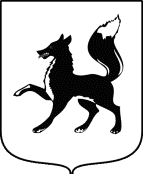 Администрация муниципального образования город СалехардПОСТАНОВЛЕНИЕОб определении управляющей организации для управления многоквартирными домами, в отношении которых собственниками помещений в многоквартирных домах не выбран способ управления такими домами или выбранный способ управления не реализован, не определена управляющая организацияВ соответствии с Федеральным законом от 06.10.2003 № 131-ФЗ                   «Об общих принципах организации местного самоуправления в Российской Федерации», Жилищным кодексом Российской Федерации, постановлением Правительства Российской Федерации от 21.12.2018 № 1616 «Об утверждении Правил определения управляющей организации для управления многоквартирным домом, в отношении которого собственниками помещений в многоквартирном доме не выбран способ управления таким домом или выбранный способ управления не реализован, не определена управляющая организация, и о внесении изменений в некоторые акты Правительства Российской Федерации», руководствуясь постановлением Правительства Российской Федерации от 03.04.2013 № 290 «О минимальном перечне услуг и работ, необходимых для обеспечения надлежащего содержания общего имущества в многоквартирном доме, и порядке их оказания и выполнения», постановлением Администрации города Салехарда от 08.10.2013 № 480  «Об установлении размера платы за содержание и ремонт жилых помещений жилого фонда города Салехарда», статьями 43, 50 Устава муниципального образования город Салехард Администрация муниципального образования город Салехард постановляет:Определить управляющую организацию общество с ограниченной ответственностью «КИТ» для управления многоквартирными домами, расположенными в г. Салехард по адресам: ул. Броднева, дом № 35Б;                         ул. Броднева, дом № 39; ул. Броднева, дом № 41; ул. Броднева, дом № 51;                  ул. Геологов, дом № 7; ул. Зои Космодемьянской, дом № 17;  ул. Зои Космодемьянской, дом № 62; ул. Зои Космодемьянской, дом № 58; ул. Комбинатская, дом № 17; ул. Павлова, дом № 23; ул. Павлова, дом № 25А; ул. Павлова, дом № 27; ул. Павлова, дом № 27 А; ул. Павлова, дом № 29А; ул. Павлова, дом № 31; ул. Павлова, дом № 33А; ул. Павлова, дом № 35;  ул. Павлова, дом № 35А; ул. Павлова, дом № 37; ул. Павлова, дом № 39; ул. Павлова, дом № 39А; ул. Пионерская, дом № 4; ул. Подшибякина, дом № 1; ул. Республики, дом № 71; ул. Северная, дом № 1; ул. Северная, дом № 2; ул. Северная, дом № 3; ул. Чапаева, дом № 3; ул. Чкалова, дом № 2А; ул. Чкалова, дом № 6; ул. Чкалова, дом № 8; ул. Чкалова, дом № 28А; ул. Шевченко, дом № 6А; ул. Шевченко, дом № 6Б; ул. Ямальская, дом № 17Б; ул. Ямальская, дом № 29 и ул. Полярная, дом № 3А до момента выбора собственниками помещений в многоквартирном доме способа управления многоквартирным домом или до заключения договора управления многоквартирным домом с управляющей организацией, определенной собственниками помещений в многоквартирном доме или по результатам открытого конкурса проводимого органом местного самоуправления.Утвердить на период управления вышеуказанными домами прилагаемый перечень обязательных работ и услуг по содержанию и ремонту общего имущества собственников помещений в многоквартирных домах. Департаменту городского хозяйства Администрации города Салехарда:3.1. в течение 1 рабочего дня со дня принятия настоящего постановления разместить его в государственной информационной системе жилищно-коммунального хозяйства;3.2. в течение 1 рабочего дня со дня принятия настоящего постановления направить его управляющей организации и в орган исполнительной власти Ямало-Ненецкого автономного округа, осуществляющий региональный государственный жилищный надзор;3.3. в течение 5 рабочих дней со дня принятия настоящего постановления направить его собственникам помещений в многоквартирных домах.Муниципальному бюджетному информационному учреждению «Редакция газеты «Полярный круг» опубликовать настоящее постановление                       в городской общественно-политической газете «Полярный круг».Муниципальному казенному учреждению «Информационно-техническое управление» разместить настоящее постановление в сети Интернет на официальном сайте муниципального образования город Салехард.Контроль за исполнением настоящего постановления возложить на начальника департамента городского хозяйства Администрации муниципального образования город Салехард.Глава Администрации города                                                           И.Л. Кононенко11 февраля 2019 года                                               № 247